Samtycke                            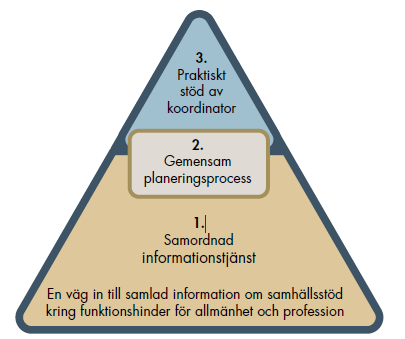 Jag samtycker till att koordinator får ta del av och lämna vissa uppgifter om mitt barn i kontakten med nedan angivna verksamheter. Samtycket gäller bara information som är viktig för att nedanstående verksamheter ska kunna planera och samordna stöd och insatser kring barnet. Jag kan ta tillbaka mitt samtycke när som helst.Gäller för Koordinator i Töreboda kommun/stadsdelen/anhörigstödet  ____________Barnets namn____________________________________________Barnets personnummer____________________________________Verksamheter som får ta del av och lämna ut uppgifter enligt ovan:Samtycket gäller inte information om: (notera om det finns särskild informationsom inte ska delas)________________________________________________________________Ort:				Datum:________________________________________________________________Vårdnadshavarens underskrift		namn________________________________________________________________Vårdnadshavarens underskrift		namn